INDICAÇÃO Nº 1951/2021Sugere ao Poder Executivo Municipal que proceda com a troca de lâmpada piscando, na Rua Duque de Caxias, defronte ao número 895 no bairro Centro.   Excelentíssimo Senhor Prefeito Municipal, Nos termos do Art. 108 do Regimento Interno desta Casa de Leis, dirijo-me a Vossa Excelência para sugerir ao setor competente que, proceda com a troca de lâmpada piscando, na Rua Duque de Caxias, defronte ao número 895 no bairro Centro, neste município.JustificativaMunícipes procuraram este vereador pedindo urgência na troca de lâmpada piscando, pois no período noturno a via se torna muito escura, o que compromete a segurança e bem-estar dos moradores.Plenário “Dr. Tancredo Neves”, em 31 de maio de 2.021.Reinaldo Casimiro-vereador-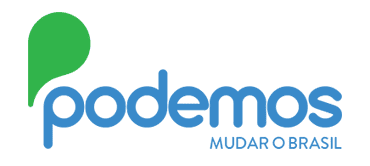 